Ш У Ö МП О С Т А Н О В Л Е Н И Еот  03 августа 2015 г.                                                                    №  7гп. Усогорск, Удорского районаРеспублика КомиО перечне помещений, находящихся в государственной и муниципальнойсобственности, для проведения массовыхмероприятий в период подготовки и проведения выборов депутатов Государственного Совета Республики Коми VI созыва, депутатов Совета муниципального района «Удорский» пятого созыва  13 сентября 2015г.В целях обеспечения условий проведения предвыборной агитации посредством размещения печатных агитационных материалов при подготовке и проведении выборов депутатов Государственного Совета Республики Коми VI созыва, депутатов Совета муниципального района «Удорский» пятого созыва в единый день голосования 13 сентября 2015 года, в соответствии с пунктом 7 статьи 54 Федерального закона №67-ФЗ «об основных гарантиях избирательных прав и права на участие в референдуме граждан Российской Федерации» от 12.06.2012 года, ПОСТАНОВЛЯЮ:1. Определить перечень помещений, находящихся в государственной и муниципальной собственности, для проведения массовых мероприятий в период подготовки и проведения выборов депутатов Государственного Совета Республики Коми VI созыва, депутатов Совета муниципального района «Удорский» пятого созыва в единый день голосования 13 сентября 2015г согласно приложению.Направить копию настоящего постановления в территориальную избирательную комиссию Удорского района.Настоящее постановление подлежит обнародованию. Контроль за исполнением настоящего постановления оставляю за собой.Глава городского поселения Усогорск –председатель Совета поселения                                                    Б. Н. НемчиновПриложение к постановлению главыМО ГП «Усогорск»№ 7  от 03 августа 2015г. ПЕРЕЧЕНЬпомещений, находящихся в государственной и муниципальной собственности на территории муниципального района «Удорский»для проведения агитационных публичных мероприятий в формесобраний в период подготовки и проведения выборов депутатов Государственного Совета Республики Коми VI созыва, депутатов Совета муниципального района «Удорский» пятого созыва в единый день голосования 13 сентября 2015г«Усогорск» каровмÖдчÖминлÖнмуниципальнÖй юконсаюралысь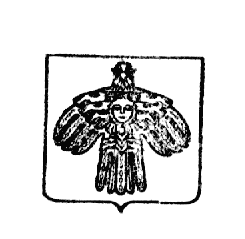 Глава муниципального образования городского поселения «Усогорск»№ п/пПомещение, находящееся на территории городского поселения «Усогорск»Адрес1ММУК «Центр культуры и досуга» (большой и малый зал)п. Усогорск ул. Ленина д. 92МОУ «Усогорская СОШ» (актовый зал корпуса «А»)п. Усогорск ул. Дружбы д. 193МОУ ДОД «Дом детского творчества» (актовый зал)п. Усогорск ул. Ленина д. 18